EPH - International Journal Of Science And Engineering   ISSN (Online):  2454-2016 Volume 09 Issue 03 December 2023DOI: AI-DRIVEN BIG DATA ANALYTICS: UNVEILING INSIGHTS FOR BUSINESS ADVANCEMENTKarthik Allam1*, Anjali Rodwal2
1*Sr Associate Bigdata, USA, goud.datam@gmail.com2Sr Associate Bigdata, USA,  anjali.rodwal@gmail.com*Corresponding Author:Email: goud.datam@gmail.com
AbstractIn the contemporary business landscape, the proliferation of data has surged to unprecedented levels, presenting both an opportunity and a challenge for enterprises across diverse sectors. Big data analytics, powered by artificial intelligence (AI), has emerged as a transformative force, offering invaluable insights to drive strategic decision-making and foster business advancement. This paper aims to elucidate the pivotal role of AI-driven big data analytics in extracting meaningful insights from vast and complex datasets. It explores the convergence of AI technologies, machine learning algorithms, and sophisticated data analytics tools that enable organizations to harness the potential of big data. Moreover, it delves into the significance of predictive analytics, prescriptive analytics, and descriptive analytics in empowering businesses to forecast trends, optimize operations, and uncover hidden patterns. Furthermore, this paper examines the practical implications and benefits of employing AI-driven big data analytics across various industries. Case studies and real-world examples illustrate how businesses can leverage these insights to enhance customer experiences, improve operational efficiency, and gain a competitive edge in the market. Additionally, ethical considerations, data privacy concerns, and the challenges associated with implementing AI-driven big data analytics are also discussed, emphasizing the importance of responsible data usage and compliance with regulatory frameworks.Keywords: AI-driven analytics, Big data, Artificial intelligence, Machine learning, Data-driven insights, Business advancement, Data mining, Business intelligence, Data-driven decision-making Copyright 2023 EIJSE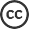 Distributed under Creative Commons CC-BY 4.0 OPEN ACCESSINTRODUCTIONThe advent of big data coupled with the advancements in artificial intelligence (AI) has sparked a revolution in the business landscape, presenting both unparalleled opportunities and complex challenges for enterprises across industries [1]. In this context, the fusion of AI-driven technologies and big data analytics stands as a pivotal force, offering a transformative pathway for businesses to extract, analyze, and derive actionable insights from the vast reservoirs of data at their disposal. This introduction serves as a portal into the realm of AI-driven Big Data Analytics, aiming to illuminate its significance in empowering organizations to unravel previously inaccessible insights, thereby propelling business advancement [2]. Within this paradigm, AI serves as the engine that drives the analysis of massive and intricate datasets, enabling businesses to unlock patterns, trends, and correlations that were once hidden within the data deluge. This paper seeks to delve into the multifaceted dimensions of AI-driven Big Data Analytics, exploring its methodologies, applications, and implications across various industries. It will investigate the fusion of AI technologies, machine learning algorithms, and advanced analytics tools that enable organizations to not only process but also comprehend the complexities inherent in large datasets. Furthermore, this exploration will highlight the diverse forms of analytics—descriptive, predictive, and prescriptive—that leverage AI to predict future trends, prescribe optimal strategies, and describe existing patterns, thereby facilitating informed decision-making. Moreover, this paper will elucidate the practical implications and advantages of incorporating AI-driven Big Data Analytics within organizational frameworks [3]. Through case studies and real-world examples, it will illustrate how these insights drive innovation, enhance customer experiences, optimize operations, and ultimately, confer a competitive edge in the market. Therefore, this paper will also scrutinize the ethical implications of data usage, emphasizing the necessity of responsible data practices and adherence to regulatory standards. The combination of Artificial Intelligence (AI) and Big Data Analytics has become a powerful catalyst in today's business landscape, revolutionizing how enterprises harness data to gain profound insights and foster growth [4]. This synergy of advanced technologies allows businesses to unveil intricate patterns, extract valuable insights, and make informed decisions that drive significant advancements. This study focuses on the pivotal role of AI-driven Big Data Analytics as a transformative force in deciphering the vast and complex datasets prevalent in various industries [5]. By leveraging AI technologies such as machine learning algorithms and sophisticated analytics tools, organizations can not only process but also derive actionable insights from enormous datasets, enabling them to stay ahead of the curve in a fiercely competitive environment. The paper delves into the nuances of AI-driven Big Data Analytics, elucidating its methodologies and applications across diverse sectors. It explores how descriptive, predictive, and prescriptive analytics powered by AI not only decode existing patterns but also forecast future trends, empowering businesses to optimize operations, enhance customer experiences, and drive innovation. Figure 1, Discuss the AI-driven business model innovations that revolve around leveraging data-driven insights and machine learning to transform traditional models. They prioritize adaptability and scalability, enabling dynamic responses to market changes, fostering continuous learning, and driving strategic decision-making for sustained growth and competitiveness [6].
                        Figure 1: AI-Driven Business Model Innovations Principles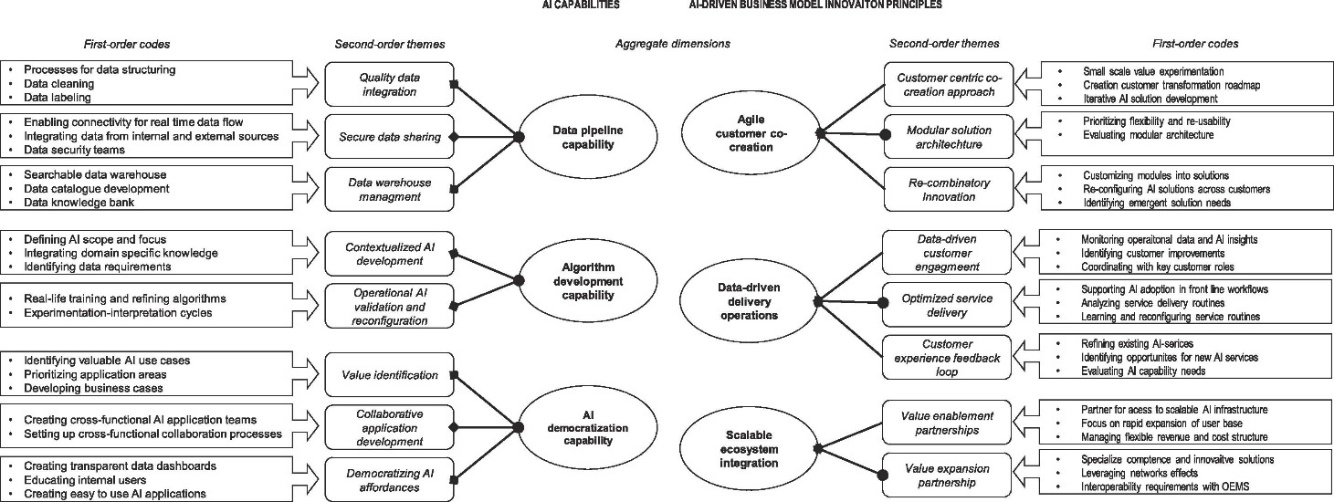 Figure 1 Discuss the AI-driven business model innovations are guided by several fundamental principles:Data-Centric Approach: These innovations prioritize the collection, processing, and analysis of vast datasets, recognizing data as a valuable asset crucial for informed decision-making and creating business value [7].Machine Learning Integration: They involve integrating machine learning algorithms to derive actionable insights, enabling predictive analytics, pattern recognition, and automation, thus optimizing various business processes.Agility and Adaptability: These principles emphasize flexibility and agility in responding to changing market dynamics, allowing for quick adjustments and optimizations in business strategies based on real-time insights.Customer-Centricity: AI-driven models focus on understanding and meeting customer needs through personalized experiences, driven by data-driven insights into customer behavior and preferences.Continuous Improvement: Encouraging a culture of continuous learning and improvement, these principles foster innovation by leveraging AI-generated insights to refine strategies, products, and services over time.Ethical and Responsible AI Use: Emphasizing responsible AI practices, these principles advocate for ethical data usage, transparency, and fairness to ensure the trust and confidence of stakeholders and users [8]. These principles collectively form the foundation for developing and implementing AI-driven business model innovations, aiming to drive efficiency, competitiveness, and sustainable growth in diverse industries.II. Significance of Big Data Analytics in the current business landscapeThe significance of Big Data Analytics in the contemporary business landscape is profound, offering numerous advantages and driving transformative changes across industries. Here are key points highlighting its significance: Data-Driven Decision Making: Big Data Analytics enables businesses to make informed, data-driven decisions. It allows organizations to extract insights from vast amounts of structured and unstructured data, providing valuable information for strategic planning, operations optimization, and identifying market trends [9]. Improved Operational Efficiency: Analyzing large datasets helps streamline operations, identify bottlenecks, and enhance efficiency. From supply chain management to resource allocation, Big Data Analytics offers insights that optimize processes, reduce costs, and improve overall productivity. Enhanced Customer Experiences: Understanding customer behavior and preferences is crucial for businesses. Big Data Analytics helps in analyzing customer data to personalize marketing strategies, improve product offerings, and deliver better customer experiences, ultimately leading to increased customer satisfaction and loyalty. Competitive Advantage: Companies utilizing Big Data Analytics gain a competitive edge by uncovering hidden patterns, market trends, and consumer insights that their competitors might overlook. This allows for agile decision-making and quicker responses to market changes. Innovation and Product Development: Big Data Analytics fuels innovation by providing insights into emerging market needs and trends. It assists in developing new products or services tailored to customer demands, thereby fostering innovation and staying ahead in the market [10]. Risk Management and Fraud Detection: Analyzing large volumes of data enables organizations to detect anomalies and potential risks. In sectors like finance and cybersecurity, Big Data Analytics helps in identifying fraudulent activities and mitigating risks proactively. Predictive Capabilities: Big Data Analytics, especially when integrated with AI and machine learning, offers predictive capabilities. It allows businesses to forecast trends, anticipate customer behaviors, and make proactive decisions, rather than reacting to events after they occur. Scalability and Flexibility: With advancements in technology, Big Data Analytics solutions have become more scalable and flexible. Organizations can store, process, and analyze massive volumes of data efficiently, adapting to changing business needs and growing datasets [11].Big Data Analytics refers to the process of examining large and diverse datasets to uncover hidden patterns, correlations, trends, and other valuable information. It involves using advanced analytics techniques to extract insights from structured, semi-structured, and unstructured data sources [12]. The 3Vs of Big Data: Big Data is often characterized by three main attributes known as the "3Vs": Volume: It refers to the enormous amount of data generated from various sources like social media, sensors, transactions, etc. Velocity: This denotes the speed at which data is generated and needs to be processed in real-time or near-real-time. Variety: Big Data comes in various formats and types, including structured, unstructured, and semi-structured data such as text, images, videos, sensor data, etc. Big Data Analytics allows organizations to derive actionable insights from large datasets that were previously too complex or time-consuming to analyze. These insights aid in better decision-making, identifying opportunities, mitigating risks, and enhancing operational efficiency. Technologies and Tools: Big Data Analytics involves the use of various technologies and tools, including data mining, machine learning, natural language processing, predictive modeling, and statistical analysis software [13]. These tools enable the processing, analysis, and interpretation of vast datasets. Applications: Big Data Analytics finds applications across multiple sectors, including healthcare, finance, retail, manufacturing, and more. It's used for customer segmentation, predictive maintenance, fraud detection, personalized marketing, and optimizing supply chains, among other purposes. Understanding the fundamentals of Big Data Analytics sets the stage for comprehending how AI augments these capabilities, enabling more sophisticated analysis, predictive insights, and automation of decision-making processes, leading to the evolution of AI-driven Big Data Analytics [14].In summary, Big Data Analytics is a cornerstone for businesses in today's data-driven world. Its significance lies not only in processing large volumes of data but also in transforming this data into actionable insights that drive strategic decision-making, operational efficiency, innovation, and ultimately, sustainable business growth [15].III. Methodologies in AI-driven Big Data AnalyticsDescriptive Analytics involves understanding and summarizing historical data to provide insights into what has happened in the past. This method helps in comprehending patterns, trends, and relationships within the data. Techniques like data aggregation, data mining, and summarization are used to analyze historical data sets. The primary goal is to gain a clear understanding of past events or behaviors, enabling better decision-making based on historical trends. Techniques used in Descriptive Analytics. Data Aggregation: Summarizing data to provide an overview (e.g., averages, totals, counts). Data Mining: Extracting patterns and knowledge from large datasets to identify trends or correlations. Visualization: Representing data through charts, graphs, or dashboards for easier understanding. Summary Statistics: Using statistical measures (mean, median, mode, standard deviation, etc.) to describe and summarize data characteristics. Predictive Analytics: Predictive Analytics involves the use of data, statistical algorithms, and machine learning techniques to forecast future trends and outcomes based on historical data [16]. By analyzing historical patterns and relationships within the data, predictive analytics models make educated predictions or estimations about future events or behaviors. It helps in identifying potential future outcomes, allowing organizations to make proactive decisions and take action accordingly. Techniques used in Predictive Analytics: Machine Learning Algorithms: Algorithms like regression, decision trees, neural networks, etc., are used to build predictive models. Data Modeling: Constructing mathematical models based on historical data to predict future trends or behaviors. Pattern Recognition: Identifying patterns in historical data to predict similar occurrences in the future [17]. Probability and Statistics: Using probability theory and statistical methods to forecast future events based on historical data patterns. Both Descriptive and Predictive Analytics play crucial roles in leveraging Big Data through AI-driven approaches, helping organizations derive insights, make informed decisions, and anticipate future trends in various domains. Prescriptive analytics involves utilizing various data analysis techniques, statistical methods, and computational algorithms to recommend optimal actions or decisions. This form of analytics considers multiple possible courses of action and suggests the most advantageous or effective one based on predictive models, business rules, and optimization techniques. It uses data, including historical information, real-time data, and predictive models, to provide actionable insights for decision-making. The integration of AI technologies plays a significant role in prescriptive analytics by enhancing its capabilities in several ways: Advanced Algorithms: AI-driven algorithms, such as machine learning and deep learning models, enable the analysis of complex data sets, identifying patterns, correlations, and trends that might not be apparent through traditional analytics[18]. Predictive Modeling: AI-powered predictive models can forecast potential outcomes and scenarios, allowing prescriptive analytics to consider a broader range of possibilities and make informed recommendations based on these predictions. Optimization: AI algorithms can optimize decisions by evaluating various constraints, objectives, and potential actions to recommend the best course of action that aligns with predefined goals or objectives. Real-time Decision Making: AI technologies enable prescriptive analytics to adapt and make recommendations in real time by processing streaming data and providing up-to-date insights for timely decision-making. Personalization and Contextualization: AI-driven prescriptive analytics can personalize recommendations based on individual preferences, historical behavior, and specific contextual factors, leading to more tailored and relevant suggestions. The integration of AI technologies across various analytics methodologies enhances the capabilities of prescriptive analytics by leveraging advanced computational power, data processing capabilities, and adaptive learning to recommend optimal actions based on thorough analysis and insights derived from dataIntegrating Artificial Intelligence into Big Data: Maximizing Data Potential In the digital era, the proliferation of data has reached unprecedented levels, giving rise to what is commonly known as Big Data. This exponential growth in data generation from various sources such as social media, sensors, devices, and transactions has led to both opportunities and challenges for organizations across industries. The sheer volume, velocity, and variety of data available present immense potential for insights and innovations [19]. However, extracting meaningful insights from this vast amount of information requires sophisticated tools and technologies. This is where Artificial Intelligence (AI) plays a pivotal role. AI, with its ability to mimic human cognitive functions, has emerged as a transformative force in leveraging Big Data. By integrating AI algorithms, techniques, and frameworks into Big Data analytics, organizations can harness the full potential of their data assets, unlocking valuable insights, making data-driven decisions, and gaining a competitive edge in today's dynamic business landscape. Maximizing Data Potential: The integration of AI into Big Data introduces a paradigm shift in how organizations process, analyze, and derive value from their data repositories. AI-powered analytics enables businesses to sift through massive datasets swiftly and uncover hidden patterns, correlations, and trends that might otherwise remain obscured. This empowers companies to make informed predictions, optimize processes, and personalize services in ways that were previously unattainable. Machine Learning (ML) algorithms lie at the heart of AI-driven Big Data analytics. These algorithms, ranging from supervised and unsupervised learning to reinforcement learning, facilitate automatic learning and adaptation from data, enabling systems to improve their performance over time without explicit programming [20]. Deep Learning, a subset of ML utilizing neural networks, has proven particularly effective in handling unstructured data like images, text, and speech, revolutionizing areas such as image recognition, natural language processing, and voice assistants. Moreover, AI augments traditional analytics techniques by enhancing their capabilities. It enables the processing of real-time data streams, providing instant insights crucial for time-sensitive decisions. Furthermore, AI-powered predictive analytics helps in forecasting trends, identifying potential risks, and recommending proactive measures, empowering organizations to anticipate market changes and customer preferences. However, the integration of AI into Big Data is not without its challenges. Issues related to data privacy, security, ethics, and bias need careful consideration and robust governance frameworks to ensure responsible and ethical use of data and AI technologies.I. The Role of Artificial Intelligence in Big DataArtificial Intelligence (AI) is a branch of computer science that aims to create intelligent machines capable of simulating human-like thinking, reasoning, problem-solving, and decision-making processes. Within AI, several subsets play a crucial role in handling and extracting insights from Big Data: Machine Learning (ML): Machine Learning is a subset of AI that focuses on the development of algorithms allowing computers to learn and improve from experience without being explicitly programmed. ML algorithms use data to detect patterns, make predictions, or take actions without human intervention. It includes techniques like supervised learning, unsupervised learning, and reinforcement learning. Deep Learning: Deep Learning is a specialized field within Machine Learning that involves artificial neural networks (ANNs) composed of multiple layers designed to mimic the human brain's structure. Deep Learning algorithms process large amounts of data to recognize patterns, perform classifications, and make decisions. This subset is highly effective for complex tasks like image and speech recognition. Natural Language Processing (NLP): Natural Language Processing focuses on enabling computers to understand, interpret, and generate human language in a way that is both meaningful and contextually relevant. NLP techniques allow machines to comprehend, analyze, and respond to natural language input, enabling tasks like language translation, sentiment analysis, and text summarization.The Role of Artificial Intelligence in Big Data. Data Processing and Analysis: AI, especially Machine Learning and Deep Learning, aids in analyzing vast amounts of data to extract meaningful patterns, trends, and insights. These algorithms help identify correlations, anomalies, and hidden relationships within Big Data. Prediction and Forecasting: AI models are used to predict future trends, customer behaviors, market changes, and more based on historical data analysis. This assists businesses in making proactive decisions and strategies. Automated Decision-Making: AI systems can automate decision-making processes by learning from historical data. This automation streamlines various operations, from recommending personalized products to optimizing supply chain logistics. Enhancing Data Management: AI-powered tools and techniques assist in data cleansing, categorization, and ensuring data quality, thus enhancing overall data management processes. Personalization and Customer Insights: AI analyzes customer behavior and preferences from Big Data, enabling businesses to personalize services, recommendations, and marketing strategies based on individual preferences. Improving Efficiency and Innovation: AI's ability to analyze Big Data quickly and accurately fosters innovation by identifying new opportunities, improving operational efficiency, and facilitating the development of new products and services.In summary, AI, with its subsets like Machine Learning, Deep Learning, and NLP, plays a pivotal role in harnessing the power of Big Data by enabling data-driven insights, predictions, and automation, thus revolutionizing how businesses operate and make decisions.II. Maximizing Data Potential through AI IntegrationPredictive analytics is an application of AI and statistical algorithms that utilize historical data, current information, and machine learning techniques to forecast future outcomes and trends. In the context of business, predictive analytics plays a crucial role in forecasting various aspects to aid decision-making and strategy development. Here's how predictive analytics contributes to business forecasting: Anticipating Trends and Patterns: Predictive analytics examines historical data to identify trends, patterns, and correlations. It uses this information to predict future behaviors or outcomes, such as market trends, consumer preferences, or sales patterns. Improving Demand Forecasting: In industries like retail and manufacturing, predictive analytics helps forecast demand for products and services. By analyzing historical sales data, market trends, seasonality, and other factors, businesses can optimize inventory levels and production schedules. Enhancing Financial Forecasting: Predictive analytics aids in financial forecasting by analyzing historical financial data, market conditions, and economic indicators. It helps in predicting revenue, cash flow, and financial performance, assisting in budgeting and strategic planning. Risk Management and Fraud Detection: Predictive analytics identifies potential risks and anomalies by analyzing patterns in data. It aids in fraud detection, and credit risk assessment, and helps in developing risk mitigation strategies. Customer Behavior Prediction: Businesses can forecast customer behaviors and preferences using predictive analytics. By analyzing past interactions, purchase history, and demographic data, companies can personalize marketing strategies and enhance customer satisfaction. Operational Optimization: Predictive analytics optimizes operations by predicting equipment failures, maintenance needs, and downtime. This proactive approach saves costs by enabling preventive maintenance and resource optimization. HR and Talent Management: In human resources, predictive analytics helps forecast employee turnover, identify talent gaps, and optimize recruitment strategies based on historical data and trends. Healthcare and Predictive Medicine: In healthcare, predictive analytics contributes to predicting disease outbreaks, patient diagnoses, and treatment outcomes by analyzing patient data and medical records. Predictive analytics, driven by AI and machine learning, empowers businesses to make data-driven decisions, minimize risks, seize opportunities, and gain a competitive edge. By leveraging predictive models, businesses can anticipate future trends and behaviors, enabling proactive strategies and actions.AI analyzes Big Data to create comprehensive customer profiles by incorporating various data points such as purchase history, browsing behavior, demographics, and social media interactions. This allows businesses to understand customers on a deeper level. Tailored Recommendations and Marketing: AI-powered recommendation engines leverage Big Data insights to provide personalized product recommendations, content suggestions, and targeted marketing campaigns. This customization enhances customer engagement and increases the likelihood of conversion. Predictive Customer Service: AI algorithms predict customer needs and behavior, enabling proactive customer service. By analyzing data patterns, AI systems can anticipate issues and provide solutions even before customers encounter problems, enhancing overall satisfaction. Hyper-Personalized Experiences: AI algorithms use Big Data to deliver hyper-personalized experiences. This includes personalized product offerings, content customization, and adaptive user interfaces tailored to individual preferences, leading to increased customer loyalty. Optimized Customer Journeys: AI-driven analytics map customer journeys across multiple touchpoints. This analysis helps businesses understand customer behaviors, pain points, and preferences, allowing for the optimization of the entire customer journey to improve satisfaction and retention. Sentiment Analysis and Feedback Interpretation: AI-powered sentiment analysis tools process vast amounts of customer feedback data (from reviews, surveys, and social media) to gauge sentiment and identify trends. This insight helps in understanding customer sentiment and adapting strategies accordingly. ConclusionIn conclusion, the integration of AI-driven Big Data analytics represents a transformative force in today's business landscape, unlocking a wealth of insights and opportunities for advancement. This powerful synergy between artificial intelligence and large-scale data analysis has reshaped how organizations perceive, interpret, and leverage data. By harnessing the capabilities of AI algorithms, companies can derive actionable insights from vast and complex datasets, enabling informed decision-making, predictive modeling, and targeted strategies. The fusion of these technologies not only enhances operational efficiency but also drives innovation, identifies trends, and forecasts future market dynamics. Ultimately, the application of AI-driven Big Data analytics has become an indispensable tool for businesses seeking sustainable growth, competitive advantage, and the ability to adapt swiftly to evolving market conditions.Reference[1]	S. Immadi et al., "Improved absorption of atorvastatin prodrug by transdermal administration," International Journal, vol. 2229, p. 7499, 2011.[2]	A. Essien, "AI-Driven Innovation: Leveraging Big Data Analytics for Innovation," in Innovation Analytics: Tools for Competitive Advantage: World Scientific, 2023, pp. 119-137.[3]	N. Rane, "Enhancing Customer Loyalty through Artificial Intelligence (AI), Internet of Things (IoT), and Big Data Technologies: Improving Customer Satisfaction, Engagement, Relationship, and Experience," Internet of Things (IoT), and Big Data Technologies: Improving Customer Satisfaction, Engagement, Relationship, and Experience (October 13, 2023), 2023.[4]	D. Sjödin, V. Parida, M. Palmié, and J. Wincent, "How AI capabilities enable business model innovation: Scaling AI through co-evolutionary processes and feedback loops," Journal of Business Research, vol. 134, pp. 574-587, 2021.[5]	M. C. Elish and D. Boyd, "Situating methods in the magic of Big Data and AI," Communication monographs, vol. 85, no. 1, pp. 57-80, 2018.[6]	K. Allam, "DATA-DRIVEN DYNAMICS: UNRAVELING THE POTENTIAL OF SMART ROBOTICS IN THE AGE OF BIG DATA," EPH-International Journal of Applied Science, vol. 9, no. 2, pp. 18-22, 2023.[7]	R. Law, K. J. Lin, H. Ye, and D. K. C. Fong, "Artificial intelligence research in hospitality: a state-of-the-art review and future directions," International Journal of Contemporary Hospitality Management, 2023.[8]	N. Soni, E. K. Sharma, N. Singh, and A. Kapoor, "Artificial intelligence in business: from research and innovation to market deployment," Procedia Computer Science, vol. 167, pp. 2200-2210, 2020.[9]	S. Maheshwari, P. Gautam, and C. K. Jaggi, "Role of Big Data Analytics in supply chain management: current trends and future perspectives," International Journal of Production Research, vol. 59, no. 6, pp. 1875-1900, 2021.[10]	N. Rane, "Role and Challenges of ChatGPT and Similar Generative Artificial Intelligence in Business Management," Available at SSRN 4603227, 2023.[11]	S. Srivastava, K. Allam, and A. Mustyala, "Software Automation Enhancement through the Implementation of DevOps."[12]	E. D. Zamani, C. Smyth, S. Gupta, and D. Dennehy, "Artificial intelligence and big data analytics for supply chain resilience: a systematic literature review," Annals of Operations Research, vol. 327, no. 2, pp. 605-632, 2023.[13]	P. Suwinski, C. Ong, M. H. Ling, Y. M. Poh, A. M. Khan, and H. S. Ong, "Advancing personalized medicine through the application of whole exome sequencing and big data analytics," Frontiers in genetics, vol. 10, p. 49, 2019.[14]	P. S. Dhoni, "Exploring the synergy between generative AI, data and analytics in the modern age," 2023.[15]	A. Nassar and M. Kamal, "Ethical Dilemmas in AI-Powered Decision-Making: A Deep Dive into Big Data-Driven Ethical Considerations," International Journal of Responsible Artificial Intelligence, vol. 11, no. 8, pp. 1-11, 2021.[16]	K. Allam, "BIG DATA ANALYTICS IN ROBOTICS: UNLEASHING THE POTENTIAL FOR INTELLIGENT AUTOMATION," EPH-International Journal of Business & Management Science, vol. 8, no. 4, pp. 5-9, 2022.[17]	M. Salah, H. Al Halbusi, and F. Abdelfattah, "May the force of text data analysis be with you: Unleashing the power of generative AI for social psychology research," Computers in Human Behavior: Artificial Humans, p. 100006, 2023.[18]	M. A. Al Doghan and V. P. K. Sundaram, "AI-ENABLED REVERSE LOGISTICS AND BIG DATA FOR ENHANCED WASTE AND RESOURCE MANAGEMENT," Operational Research in Engineering Sciences: Theory and Applications, vol. 6, no. 2, 2023.[19]	W. Wider et al., "Unveiling trends in digital tourism research: A bibliometric analysis of co-citation and co-word analysis," Environmental and Sustainability Indicators, vol. 20, p. 100308, 2023.[20]	K. Allam, "SMART ROBOTICS: A DEEP EXPLORATION OF BIG DATA INTEGRATION FOR INTELLIGENT AUTOMATION," EPH-International Journal of Humanities and Social Science, vol. 7, no. 4, pp. 10-14, 2022.